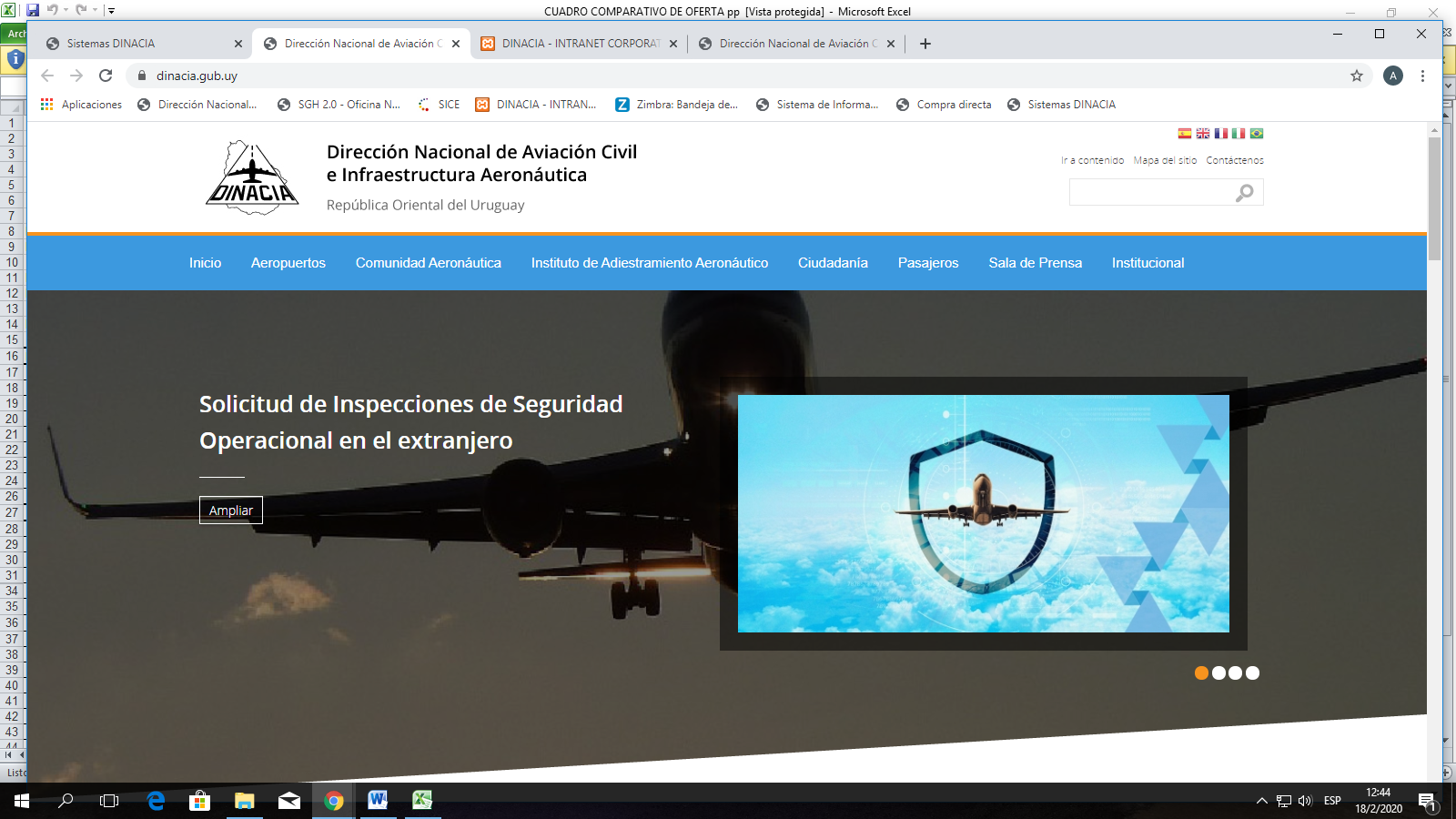 Compra Directa No. 85/20ADQUISICIÓN DE INSUMOS PARA INFORMATICA-OTIESPECIFICACIONES MÍNIMAS:CONDICIONES:Los componentes deben ser nuevos y originales, sin uso, no aceptándose ningún material reacondicionado, recertificado, “como nuevo” ni similares. Cada equipo se deberá entregar con su correspondientes manuales y demás ítems que contenga su caja original.Los equipos ofertados deberán tener una Garantía de 1 año mínimo  On Site, con un tiempo máximo de reparación de la falla de 3 días hábiles a partir de momento de notificada la misma por parte del personal autorizado de DINACIA.Si la reparación no se produce en el término de 45 días calendario a posteriori de realizado el reclamo, el proveedor deberá proporcionar definitivamente un equipo nuevo igual o superior al no reparado. -Ítem 1: TV LED 32" a 42", con los siguientes requisitos mínimos:Cantidad: 2Pantalla 32” a 42”Resolución Full HD (1920 x 1080 px)Puerto HDMI Incluir soporte para pared - excluyente    Tiempo de garantía mínima 1 añoÍtem 2: Router tipo Mikrotik de Preferencia RB951G-2HnDCantidad  hasta 6Características principales de RouterOSProducto  RB951G-2HnDCPU frecuencia nominal	600 MHzNúmero de núcleos de CPU	1Tamaño de RAM	128 MBPuertos Ethernet 10/100/1000	5Modelo de chip inalámbrico	AR9344Estándares inalámbricos	802.11b / g / nNúmero de puertos USB	1Conector de alimentación	1PoE en	SíSistema operativo	RouterOSÍtem 3: Monitor de 19" a 24" 1080PCantidad hasta 50PANTALLA
Relación de aspecto: 16:9
Resolución máxima (Hz): Full HD 1920 x 1080
Resolución de color (million): 16.7
Frecuencia: 60 Hz
CONEXIONES
VGA: 1
HDMI: 1Ítem 4:   PUNTO DE ACCESOCantidad hasta 12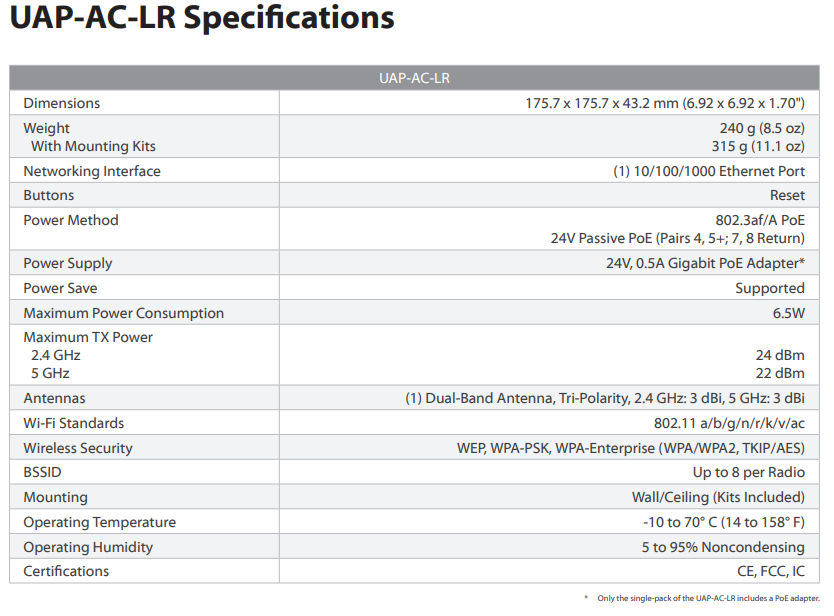 DETALLES A TENER EN CUENTA-	La ofertas se podrán ingresar directamente a la página de Compras Estatales (con propuesta comercial adjunta detallada), y/o enviarla  vía e-mail a compras@dinacia.gub.uy-	En caso de cotizar en dólares americanos, se deberán utilizar la opción:  Dólar pizarra vendedor.-	La Empresas deberán estar inscriptas en el RUPE.-	Pago a través del SIIF.-	En caso de ser adjudicatario, la entrega de los equipos, deberá realizarse en DINACIA, Sección Proveeduría, Av. Wilson Ferreira Aldunate 5519 (Ex Camino Carrasco), zona Aeropuerto Viejo, de 8:30 a 14:00 hs.-	Por más información o consultas: Sr. Sergio Gómez (OTI), sgomez@dinacia.gub.uy, o al e-mail: compras@dinacia.gub.uy